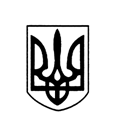 ВАСИЛІВСЬКА МІСЬКА РАДА ЗАПОРІЗЬКОЇ ОБЛАСТІР О З П О Р Я Д Ж Е Н Н ЯМІСЬКОГО ГОЛОВИ 14 грудня  2021                                                                                          № 262Про нагородження Керуючись статтею 42 Закону України «Про місцеве самоврядування в Україні», відповідно до Положень про Почесну грамоту  Василівської міської ради та Подяки міського голови, затверджених розпорядженням міського голови від 01 квітня 2016 року № 52 «Про відзнаки Василівської міської ради Запорізької області»ЗОБОВ’ЯЗУЮ:за сумлінну працю, високий професіоналізм, вагомий особистий внесок у розвиток електроенергетичної галузі та з нагоди Дня енергетика нагородити Почесною грамотою  Василівської міської ради Запорізької області:Міський голова								    Сергій КАЛІМАНПАПУЧУВалерія Вікторовича- майстра виробничої дільниці Василівського міжрайонного району електричних мереж Публічного акціонерного товариства «Запоріжжяобленерго»;САВІНАЄвгена Євгеновича- електромонтера з експлуатації розподільних мереж четвертої групи кваліфікації Василівського міжрайонного району електричних мереж Публічного акціонерного товариства «Запоріжжяобленерго»;СІРОГОСергія Олександровича- майстра виробничої дільниці Василівського міжрайонного району електричних мереж Публічного акціонерного товариства «Запоріжжяобленерго».